9.1 (9.1.8) 	Resolution 757 (WRC-12) − Regulatory aspects for nano- and picosatellites;BackgroundWRC-12 adopted Resolution 757 (WRC-12) which resolves to invite WRC-15 to consider whether modifications to the regulatory procedures for notifying satellite networks are needed to facilitate the deployment and operation of nanosatellites and picosatellites, and to take appropriate actions.  Resolution 757 (WRC-12) further invites ITU-R studies to examine the procedures for notifying space networks and consider modifications to enable the deployment and operation of nanosatellites and picosatellites, taking into account the satellites’ short development time, short mission time, and unique orbital characteristics.  Resolution 757 (WRC-12) recognizes that the missions of some nanosatellites and picosatellites are potentially inconsistent with the services in which they operate and/or have limited orbit control capabilities.  The Resolution also instructs the Director of the Radiocommunication Bureau to report to WRC-15 on the results of these studies.The regulatory procedures for notifying frequency assignments to satellite networks in unplanned bands apply to all satellite networks and systems in order to avoid causing or receiving harmful interference.  Consistent with Resolution 757 (WRC-12), and in response to Question ITU-R 254/7, ITU-R Working Party 7B has developed Draft New Reports on technical and operational characteristics of nanosatellites and picosatellites as well as current practices for nanosatellite and picosatellite operators.  Resolution 757 (WRC-12) calls for consideration of regulatory aspects for nanosatellites and picosatellites.The Draft New Reports prepared in ITU-R WP 7B have concluded that from the perspective of the Radio Regulations, nanosatellites and picosatellites are not significantly different from other classes of satellites.  The main differences, from a regulatory aspect, are the short mission development times and mission operating lifetimes, compared with the time scale for registering satellite networks using ITU procedures, and the lack of knowledge of orbital parameters needed to register a satellite network with ITU until just before or just after launch for many of these missions.  Given the conclusions of the ITU-R Reports, two proposals are made with regards to this agenda item: First, any modifications to the Radio Regulations, particularly Articles 9 and 11, at WRC-15 are not warranted because specific provisions for nanosatellite and picosatellite technology could add additional complications to the Radio Regulations for all satellite systems.  In addition, such provisions could also create unwanted conditions hampering the development of nanosatellite and picosatellite technology.  Second, a future conference agenda item dedicated to nanosatellite and picosatellite issues with filing procedures for registering satellite networks is not needed. Any issues identified for these types of satellites can be addressed under the normal work of the WRC standing agenda item for issues pertaining to satellite networks pursuant to Resolution 86 (WRC-07) which is Item 8 in Resolution 808 (WRC-12).  ProposalsNOC	IAP/7A23A8/1ARTICLE 9Procedure for effecting coordination with or obtaining agreement of other administrations1, 2, 3, 4, 5, 6, 7, 8, 8bis    (WRC-12)Reasons:	For WRC-15, there is no need to modify this article to introduce specific regulatory aspects for nanosatellites and picosatellites.NOC	IAP/7A23A8/2ARTICLE 11Notification and recording of frequency 
assignments1, 2, 3, 4, 5, 6, 7, 7bis    (WRC-12)Reasons:	For WRC-15, there is no need to modify this article to introduce specific regulatory aspects for nanosatellites and picosatellites.SUP	IAP/7A23A8/3RESOLUTION 808 (WRC-12)Preliminary agenda for the 2018 World Radiocommunication ConferenceReasons:	There is no need for a dedicated agenda item to address filing procedures for nanosatellites and picosatellites that could be addressed under the standing WRC agenda item for issues pertaining to satellite networks.SUP	IAP/7A23A8/4RESOLUTION 757 (WRC-12)Regulatory aspects for nanosatellites and picosatellitesReasons:	The resolution instructs the Director of the Radiocommunication Bureau to report to WRC-15 on the results of studies.  Those studies are complete.  If it is needed, the regulatory aspects pertaining to filing procedures for nanosatellites and picosatellites can be addressed under the standing WRC agenda item for issues pertaining to satellite networks.   Therefore, this resolution is no longer needed.World Radiocommunication Conference (WRC-15)
Geneva, 2–27 November 2015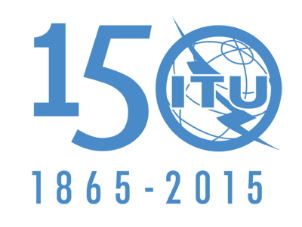 INTERNATIONAL TELECOMMUNICATION UNIONPLENARY MEETINGAddendum 8 to
Document 7(Add.23)(Add.1)-E21 August 2015Original: EnglishMember States of the Inter-American Telecommunication Commission (CITEL)Member States of the Inter-American Telecommunication Commission (CITEL)Proposals for the work of the conferenceProposals for the work of the conferenceAgenda item 9.1(9.1.8)Agenda item 9.1(9.1.8)